ТЕХНІЧНЕ ЗАВДАННЯ НА КОНСУЛЬТУВАННЯ «КАМПАНІЯ  В ЗМІ ДЛЯ НОВОЇ УКРАЇНСЬКОЇ ШКОЛИ»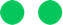  Базова інформація «Навчаємось разом» ― це чотирирічна програма співпраці, яка почалася між Україною і Фінляндією в липні 2018 року і до якої  в кінці 2018 року приєднався ЄС. Проект триватиме до липня 2022 року. Він реалізується компанією FCG International.Проект орієнтований на підтримку реформи Нової української школи (НУШ), особливо в галузі початкової освіти, і поділений на три основні кластери та межсекторальні елементи. Три кластера: (1) підготовка вчителів, (2) популяризація освіти та (3) освітнє середовище. Наразі «Навчаємось разом» прагне укласти контракт з кваліфікованою і досвідченою медіакомпанією або іншою відповідною організацією для проведення роботи, пов'язаної з розробленням та проведенням кампанії в засобах масової інформації під назвою «Дружня школа». Це технічне завдання (ТЗ) є запрошенням надати конкурсні пропозиції для виконання цього завдання. Це завдання має на меті популяризацію освіти.Ціль Мета постачальника послуг полягає в розробці і здійсненні кампанії в засобах масової інформації, що включає декілька під-кампаній, спрямованих на зміцнення позитивної ідентичності реформи НУШ, на підвищення обізнаності та публічне обговорення якості освіти та шкіл, включаючи майбутні результати PISA ОЕСР. Кампанія є частиною комунікаційної стратегії Міністерства освіти і науки. Робоча назва цієї кампанії ― «Дружня школа», метою якої є просування нових цінностей реформи Нової української школи. Навчання дитини знаходиться в центрі всіх зусиль і розглядається цілісно. Це означає, що завдання школи полягає не тільки в підготовці учнів до іспитів і вивченні напам'ять, але і в розвитку необхідних знань, навичок та компетенцій, які потрібні дітям в реальних життєвих ситуаціях в майбутньому. Крім того, в центрі уваги знаходяться такі поняття як довіра, повага, приватність учнів, боротьба з булінгом, безпечний шлях до школи і безпечне середовище навчання. 3. Обсяг робіт З постачальником послуг буде укладено контракт:3.1. Розробка та реалізація комунікаційної програми для дружньої школи, включаючи такі під-кампанії:Кампанія, яка вказує на безпечне шкільне середовище (за участю широкого кола ділових партнерів і лідерів думок). Кампанія, яка пояснює знання, навички (включаючи м'які навички) і компетенції, потрібні дітям в реальних життєвих ситуаціях і в їхньому майбутньому. Кампанія, яка концентрується на гідності дитини, включаючи компоненти боротьби з булінгом. Кампанія 1 повинна розпочатися в серпні 2019 року, а кампанія 2 – в листопаді 2019 року. Очікувана тривалість цієї комунікаційної кампанії складе близько 2 років.Нагляд за кампаніями буде здійснюватися Проектом «Навчаємось разом» і співробітниками МОН. Цільові групи: Кампанії повинні бути орієнтовані на широку аудиторію, включаючи батьків, учнів, вчителів та адміністрацію шкіл по всій країні. Кожна під-кампанія буде націлена окремо.3.2. Концептуалізація, макет, формат і дизайн всіх рекламних матеріалів і заходів під-кампаній. Це може включати проведення кампаній з використанням відповідних засобів масової інформації, таких, як друк і плакати, реклама в газетах, радіо, телебачення, веб-кампанії, соціальні мережі, заходи з управління знаннями, такі як практикуми і семінари, і рекламні щити. У кампаніях буде використовуватися візуальна ідентичність проекту «Навчаємось разом».  3.3. Співпраця з прес-службою МОН у підготовці прес-релізів, блогів, брошур, а також організація прес-брифінгів, медіа-візитів та різних статтей у ЗМІ.3.4. Співпраця з іншими можливими суб'єктами, такими як НУО, ГО, аналітичні центри, компанії, бренди, бізнес, медіа-фахівці та ключові лідери думок.3.5. Документування і звітування про діяльність, що висвітлюють прогрес, досягнення і наслідки кампаній. Щоденний моніторинг ЗМІ та щомісячний аналіз. 4. Очікувані результати Постачальник послуг представить наступні результати: 4.1. Представити ідеї та комунікаційний план кампаній в засобах масової інформації4.2. Розробити креативну концепцію і макети супутніх матеріалів 4.3. Скласти звіт з описом діяльності, включаючи план реалізації, точні часові рамки4.4. Провести кампанії 4.5. Писати звіти про хід виконання кожної під-кампанії.  4.6. Представити остаточний звіт, в якому будуть відображені використана методологія, проведені заходи, успіхи, проблеми, результати (заплановані та незаплановані), витягнуті уроки і майбутні рекомендації. 5. БюджетМаксимальний загальний бюджет для завдання становить 105 000 євро, з яких максимум 45 000 євро можуть бути використані протягом 2019 року. Бюджет, деталі завдання, умови і положення будуть вказані в договорі між FCG International Ltd (Замовником) і місцевим постачальником послуг. Оплата буде здійснюватись поетапно після затвердження ключових результатів Групою управління проектом.6. Вимоги до заявок Пропозиція повинна включати: 6.1 Технічна пропозиція обсягом не більше 10 сторінок, включаючи передбачуваний підхід і плановані заходи, здійснення, управління кампанією, включаючи оперативний план роботи з зазначенням строків.6.2 Розбивка витрат Розподіл бюджету має включати в себе дві окремі секції: «Гонорари експертів» та «інші витрати». Гонорари визначаються за ставками на основі робочих днів або робочих місяців. Інші витрати повинні бути розбиті на відповідну Технічну пропозицію і План роботи. Розбивка бюджету повинна бути в євро.6.3 Резюме консультанта і кожного члена команди (якщо використовується командний підхід).6.4. Офіційні документи, що підтверджують статус організації та документ, що підтверджує фінансові можливості (річний звіт про рух грошових коштів і звіт про фінансові результати) організації. Копії реєстраційних документів (у тому числі копії свідоцтв про реєстрацію юридичних осіб, які учасник планує залучити для надання послуг, копія свідоцтва платника податків; виписка зі Статуту із зазначенням діяльності).Інші відповідні допоміжні матеріали можуть надаватися як додатки.  Пропозиція повинна бути англійською мовою.7. Критерії оцінювання Пропозиції будуть оцінюватися на основі якості (90%) і ціни (10%).Якість пропозиції буде оцінюватися на основі наступного:Організація:Попередній досвід з аналогічних завдань, принаймні, одна реалізована загальнонаціональна комунікаційна кампанія, переважно в секторі освітиДоведені знання сектора освітиТехнічна пропозиція: Актуальність підходу та методології впровадженняОчікуваний вплив застосування пропонованої методологіїКоманда постачальника послуг повинна мати наступну кваліфікацію: Ступінь магістра в галузі зв'язків з громадськістю, журналістики, маркетингу або в подібній сферіМінімум п'ять років професійного досвіду в галузі медіа-кампаній, розвитку комунікацій, зв'язків з громадськістю, журналістики, маркетингу або в іншій суміжній галузі Досвід роботи з українськими державними організаціями (в проведенні соціально орієнтованих кампаній) та НУОНаявність налагоджених відносин з потенційними партнерами з боку української бізнес-спільноти Здатність і успішний досвід розробки та реалізації кампаній в засобах масової інформації, а також розробці повідомлень в різних форматах (прес-релізи, веб-сайти, історії успіху, записи в блогах, твіти, ТБ, радіо тощо) з орієнтацією на різні аудиторії Здатність і перевірений досвід ініціативної та ефективної роботи під тиском Знання відповідності брендингу Відмінні письмові, усні та міжособистісні навички; відмінні навички спілкування англійською та українською мовамиЗнання реформи Нової української школи є перевагою. 8. Кінцевий термін подання пропозицій Терміни проведення конкурсу наступні:Всім учасникам конкурсу пропонується повідомити про свою зацікавленість і надати свою пропозицію до 7 червня 2019 року на електронну пошту (daryna.golosna@fcg.fi).У разі, якщо учасники хочуть отримати додаткові роз'яснення про конкурс, письмові запитання повинні на електронну пошту (daryna.golosna@fcg.fi) до 14 червня 2019 року.Всім учасникам тендеру будуть надані відповіді на всі запити на роз'яснення до 21 червня 2019 року.Остаточна заявка повинна бути подана до 5 липня 2019 року на електронну пошту daryna.golosna@fcg.fi.Зверніть увагу, що всі письмові повідомлення повинні бути англійською мовою. Подальші інструкції з проведення тендеру будуть надані тільки із зазначеної вище електронної адреси. Будь-яка додаткова інформація або рекомендації, отримані з інших джерел, можуть бути враховані при оцінці тендерної пропозиції.   